МКОУ «Дружбинская  СОШ» Каякентский район РДКонспект открытого урока по родному языкув 10 классе «Проблемы экологии родного языка»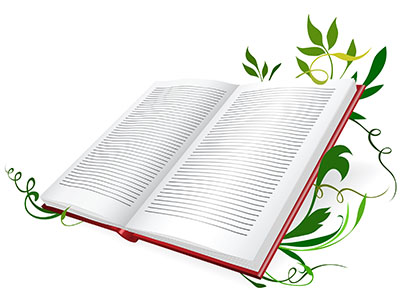 Подготовила: учитель табасаранского языка и литературы Пирова А.А.Учебный предмет – родной языкУчитель: Пирова А.А.Тема: Проблемы экологии родного языкаДарснан метлеб: - бабан ч1алнан девлетлувал  улупуб;- урхурайидарин ч1ал ,фикир ,фагьум артмиш ап1уб;- бабан ч1алнахьна вуйи ккунивал артухъ ап1уб;- определить свою позицию к родному языку.Задачи:-  развивать интерес, мышление, память, самостоятельность;- проявить интерес к русскому языку.Тип урока: урок обобщения и систематизации знаний.Педагогическая задача – создать условия для усвоения темы.Оборудование: справочный материал, компьютер, экран, проектор, заранее заготовленные тесты.План урока.Организационный момент.Постановка целей и задач.Основная часть (выступления учеников, выполнение заданий).Подведение итогов урока (обобщение, выставление оценокДарснан къайдаСЛАЙД 1 .Гюлбика Омарова «Бабан ч1ал»Дарснан  кlул: Мялимдин куч1вуб:-Ичв гьамусдин хайрар ишри !Деай (дусай).Саб ражари сар аьяндар касдихьан гьерхну ,к1ур:Фуну вахт варит1ан уччвуб ву,фуж варт1ан багахьлу ву ва фу варт1ан багьалу вуш?Мудрецди ,кьаназ фикир дарап1ди,гъапну:Варт1ан ужуб ,уччвуб вахт ву гьамусдин ,гьаз гъапиш гъубшу вахт сару кьяляхъ гъюрдар,гъюз имбуб сабан дубхьнадар.Хъа варт1ан багахьлу –жвуван гъвалахъ хъайир,варт1ан багьалу (ценное)инсандиз –жарариз кюмек ап1уб ,жвуваз айибдикан аьгъюбдикан тувуб,улупуб,гьаз гъапиш  Гьадмугант1ан инсан бахтлу шулдар (отдавая)Хъа учвуз аьгъюди вушул: пешкеш тувуб гизаф хуш ву ,гъадабгъубт1ан.(Дарить приятнее ,чем получать)-Узу умуд кивраза ,гъи учву дарснаан разиди гъягъюр дупну,гьаз гъапиш узу узуз аьгъюб ,гьязур дап1найи материал учвуз улупурза.Миж кивраза вардиз кьабул шул дупну ихь гъийин дарс.(Думаю,что вам будет приятно со мной  работать, общаться,получите удовольствие от работы)Меня зовут Аганова А.З. приехала к вам с ………………………И сегодня урок родного языка буду проводить у вас я.Итак начинаемСлайд 2 «Земля – наш общий дом» видеороликСЛАЙД 3.(резерв)       Эльмира Ашурбековайин шиир «Инсан ва табиаьт»  Инсан:                                                                          -Эй, табиаьт, фтин хъял вуяв?КкудудубкIру завалар яв?Дюн я фукьан дубхьна яман-Гъюри айин аьхьирзаман?Инсан:Эй, табиаьт, фу кIураваЗаваларин чIалниинди?ГьапIуз инсан гъитрадарваЯшамиш хьуз архаинди?Табиаьт:Гьей, кур инсан, уву вуваЧIур дапIнайиб йиз хасият.Йиз руг, йиз жил ва йиз гьаваЯв тямягьну дапIна барбатIЭй, вягьши, гъапIунва гъирмишЙиз баркаван ничхрар, нахшрар,ГъапIунва тIараш ва батмишЙиз жилин ва гьюлин мяднар.Яв яракьну, яв бомбариКапIра узук ажугъ ва мурХушназ убшвурава яркур-ГьапIуз хиял вуяв закур?Инсан:Ав,гужар гъап1унза увузАьсрариъ вуди фагьумсуз…Эй,инжик дубхьнайи табиаьт,Шуйк1ан увхьан хил алдабгъуз?Уьмрин аьхир хьуз гъидритузГьапIруш, насигьят тув узуз!Табиаьт:Марцц апIин кабцIнайи дюн я!Сагъ апIин зуз гъапIу зийнар!Ккебгъ кивбалан хил инди явЙиз ккадахьнай ругарик гьар.Мялим:Итак,ребята,о какой общей проблеме для всех нас был сюжет на видео ролике и на этой картине ?Ученик:О проблеме загрязнения окружающей средыМялим:Каким другим словом мы это называем?Ученик:   ЭКОЛОГИЯМялим :Хъа фу ву думу экология ?Ученик: Взаимодействие человека с окружающей средой.ЭКОЛОГИЯ (от греч.-дом,хозяйство,обиталище)- наука,изучающая взаимоотношения живой и неживой природы)Мялим:  Правильно ,молодцы!Мне только остается добавить,термин ЭКОЛОГИЯ повился в конце 19в.Его предложил  немецкий  биолог Эрнст Геккель.Повесь плакаты с надписями «Ч!АЛНАН ЭКОЛОГИЯ ясана ГАФНАН  ЭКОЛОГИЯ»А вот в конце 20в.в журналах ,газетах появляется термин «языковая экология» или «экология слов» (Ч!АЛНАН ЭКОЛОГИЯ ясана ГАФНАН ЭКОЛОГИЯ)Мялим:Вы чувствуете куда я хочу вас направить?(опять открываем слайд с трубами)Вернемся к нашему слайду .Мялим:Вас волнует проблемы экологии?Мялим:Скажите ,пожалуйста,какие у нас есть проблемы экологии ?Наши региональные.Ученик:1 Дефицит питьевой воды ,поскольку большинство водных артерий загрязнены,качество воды низкое и она непригодна для питья (ухудшается здоровье)Грязные стоки постоянно попадают в Каспийское море и реки Дагестана,что приводит к гибели рыбы.          2. Проблема  мусора и отхода .Действуют нелегальные мусорные свалки.Во время сжигания отходов  в атмосферу выделяются вредные вещества.           3.Загрязнение воздуха.           4.Вырубаются леса.Мялим: Молодцы !Вас проблемы волнуют.А волнуют ли вас проблемы  в языке?А какие проблемы в языке вас могут волновать?Ученик: Заимствованные слова ,слова паразиты,маленький словарный запас,неграмотная речь.Мялим:Итак,давайте,сформулировать тему нашего урока.К чему я хочу вас подвести ?Начала с экологии,переключаю вас на язык.СЛАЙД 5.тема         Тема: «Проблемы экологии табасаранского языка»Мялим: Пишем число и тему нашего урока.                 Раз мы сформулировали тему ,закончим и с целью нашего урока.Мялим: Какова цель нашего урока? Как вы думаете зачем я к вам пришла?СЛАЙД 6 .цельЦель: Определить свое отношение (позицию)к родному языку.Мялим: Если мы срубим дерево и посадим другое,то оно вырастит.А язык НЕТ, он восстановлению не подлежить.Я вовсе непротив русск.языку.Язык должен развиваться,не должен стоять на одном месте .Я здесь,чтобы убедить вас бережнее относиться к родному языку.Я непротив,если слово вошел в язык вместе с явлением и предметом ,которые они обозначают,но мы заменяем.СЛАЙД 7.Эльмира Ашурбекова «Марцц ап1ин кабц1найи дюнья»СЛАЙД 8. ПРОФЕССИОНАЛИЗМЫ:МЕКТЕБ ,ДАРМАН ,ДАРС ,АЬЗАРХАНА ,АЬЗАРЛУ ,ДУХТУР ,ХАЛАЧАЧИ ,РЯГЪ,ДУРКЬАРМЯЛИМ:Я вам предлагаю(ДАННЫЕ СЛОВА РАСПРЕДЕЛИТЬ НА ТРИ ГРУППЫ И ОБЪЯСНИТЬ ПО КАКОМУ ПРИНЦИПУ)ПРОФЕССИОНАЛИЗМЙИР САБ КЕСПНАЪ,ПИШЕЙИЪ ИШЛЕТМИШ АП1РУ ГАФАРИЗ К1УруСЛАЙД 9.Слова и картины устаревших слов:чухра ,дуркьар,дабкьру гвар,шинт,танх,рягъ,билих,гьюрбйир,халачиМялим:Сусуг,мукур ,шаламар,дагьур,дуруц,дук,валжагъ,бархал,камар,т1ирхар,чухта,чука…..Ребята,слышите какой музыкой наполнены эти слова.!?Можете вы разгадать о чем идет?  Сегодня я вам предлагаю выступить в роли этнографов                 Что такое этнография?                 Этнография –это наука ,изучающая  материальную и духовную  культуру народа(предметы быта ,обихода ,костюмы) Итак ,смотрим на доску и распределяем на две группы (на историзмы и архаизмы ) Мы привыкли к русскому языку,мы не можем без нее обойтись,сталкиваемся повседевно ,общаемся.Пусть будет русский язык ,но мы не должны уничтожить то,что создавалось тысячилетиями,веками.Поэтому проблема очень актуальная.Язык не стоит на одном месте :он развивается,растет.Это совершенно закономерно,когда некоторые слова исчезают по некоторым причинам .Слова устаревают или исчезают по разным причинам.Исходя из этого они делятся на две группы:историзмы и архаизмы.Историзмы-устаревшие слова,которые перестали существовать ,не используем (шаламар)Архаизмы-устаревшие слова,которые в процессе развития языка были заменены синонимами МЯЛИМ:ПЕРЕД ВАМИ ИЗОБРАЖЕНИЯ ПРЕДМЕТОВ ,В КОНВЕРТЕ НАЗВАНИЯ ПРЕДМЕТОВ,ВЫ ДОЛЖНЫ РЯДОМ С ПРЕДМЕТОМ НАКЛЕИТЬ ЕГО НАЗВАНИЕ ДЕТИ РАБОТАЮТ ПО ДВА НА МЕСТЕ ,ЗАТЕМ ВЫХОДЯТ К ДОСКЕ И ПОКАЗЫВАЮТ ПРЕДМЕТЫ НА ДОСКЕ (ТРИ УЧЕНИКА ПО ОЧЕРЕДИ )Дом.зад.Выписать устаревшие слова из произведений ,кот.проходят сейчас и составить словарик .Слайд 10.В данных предложениях русские слова замените табасаранскимиИч гъулаъ ц1ийи больница айич Школайин багъдиъ вичун ,жихрин ва кумшин гьарар а.Вахтниинди дурубхиган ,хъасин читинди алабхъуру гьа ,Вагьаб,-к1уру саб ражну учители.Гьяжибалайин магазиндиъ ккуни мутму бихъуру ,адруб аьбкъин гъапиш, хуру,жарадариси мутму багьа ап1дар ,хилиъ пул адруриз буржназМялим:Давайте,попробуем с вами поработать над богатством нашей речи.Расшифруем слово ТАБАСАРАНЯ расположила слово побуквенно вертикально ,а вы постарайтесь подобрать к каждой букве слово ,начинающее с него.Чтобы слова были близки к теме РОДИНА,к теме ТАБАСАРАН.СЛАЙД 11. «ЙИЗ ВАТАН –ТАБАСАРАН»1.Т -табиаьт2.А-асул3.Б-берекет4.А-асул абур5.С-савкьат сабур6.А-асул авадан7.Р-ригъ8.А-асул9.Н-нирСмотрите,что мы теряем:гюрчег табиаьт ,ригъ,нирар.АСУЛ-это основа,корни,исток.Мы не согласны все это терять.Слайд 12 . «ЧТО ДЕЛАТЬ?»(сделай свой выбор)Мялим:У вас на столах есть такая карточка .Она неслучайно голубая .Сейчас поймете почему она голубая .Вначале в родную речь хлынула губительная масса из труб.Нам нужно к концу урока эту реку очистить .Правда ведь?Поэтому карточки голубого цвета.Берем ручку и пишем на картах что же нужно делать ,чтобы защитить родную речь.Один глагол .Одно слово.Выходим со своей карточкой к доске.(Дети разъясняют свой выбор)Ученик:1)Я считаю ,что нужно знать прошлое ,без прошлого нет будущего                2)я считаю ,что нужно пополнять свой словарный запас,читать книги.                3)Каждый человек должен делать свой выбор.                  4)Думать ,прежде чем использовать те или иные слова.Мялим:Итак ,завтра просыпаемся и начинаем говорить на родном языке.Мы все хотим ,чтобы она не исчезла.Язык надо любить ,на нем спорить, о нем спорить, говорить ,писать, читать на немМы все с вами любим свой язык  и каждый из нас должен делать свой выбор.А теперь этими голубыми листочками я и хотела ,чтобы мы превратили те первые слайды вот в такую красивую –чистую речку.Указываю на слайд и говорю «Гъит ихь ч1алнан- нир ибшри марцциб!»СЛАЙД  13.Чистая река с надписью «Гъит ихь ч1алнан-нир ибшри марцциб»СЛАЙД 14. «Чухсагъул,иштиракчйир!»резервЗаключительное словоЯ благодарю вас за работу .Да,устаревают предметы и даже слова ,потихоньку исчезают языки,но никогда не устареют такие понятия как ВЕРА,НАДЕЖДА,ЛЮБОВЬ,РОДИНА,ДРУЖБА.И я очень хочу,чтобы эти слова всегда были в вашей жизни!